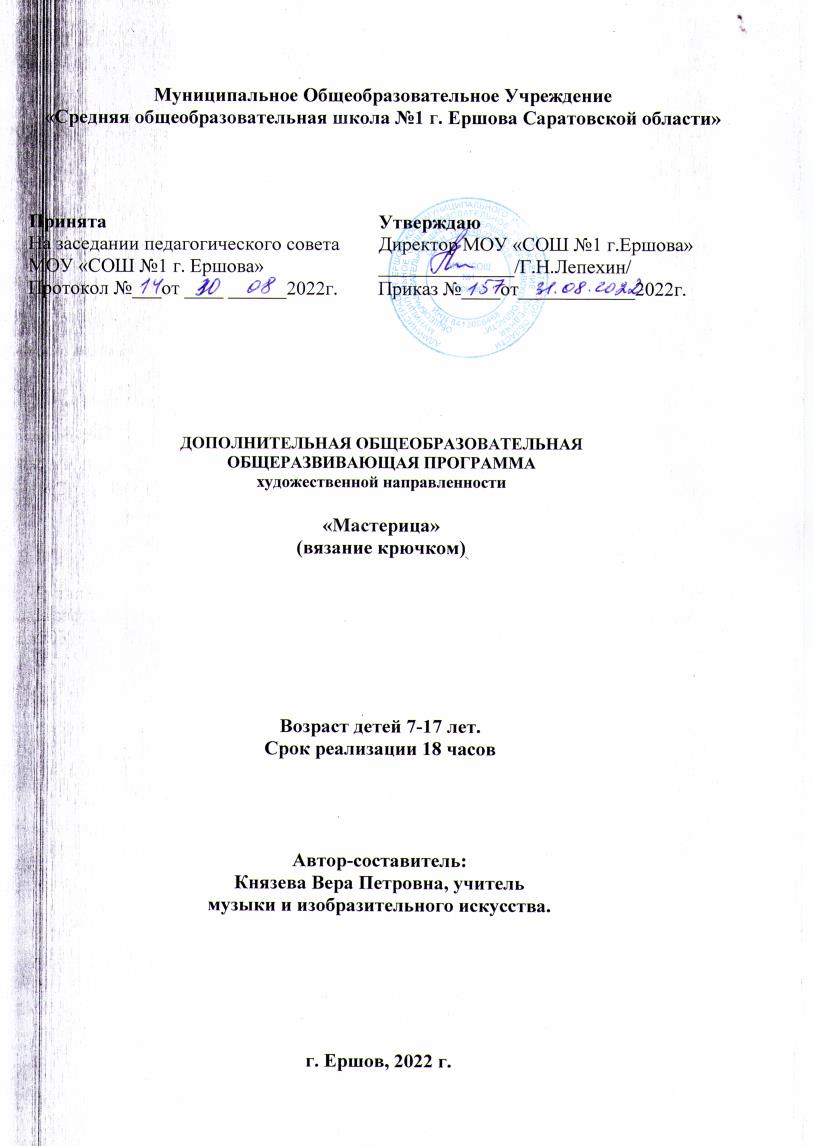 РАЗДЕЛ №1«КОМПЛЕКС ОСНОВНЫХ ХАРАКТЕРИСТИК ПРОГРАММЫ»Пояснительная  записка.Дополнительная общеобразовательная общеразвивающая программа «Мастерица» имеет художественную направленность, ориентирована на самореализацию детей в  вязании крючком, на побуждение к освоению знаний. Вязание крючком  - один  из видов прикладного искусства.  Применяется для изготовления одежды и оформления интерьера помещения, способствует совершенствованию определенных трудовых навыков и умений, развитию творческих способностей детей, формированию общей культуры личности, эстетического вкуса,  способствует воспитанию усидчивости, трудолюбия, аккуратности, хорошего вкуса, развитию моторики, благотворительно влияет на нервную систему и приносит удовлетворение от проделанной работы.Приобретая практические умения и навыки, дети приобщаются к миру прекрасного, учатся понимать красоту природы родного края. Они познают истоки народного декоративно-прикладного творчества, у них формируется чувство патриотизма, любви к своему народу и их культуре.	Дополнительная общеобразовательная   общеразвивающая  программа «Мастерица» МОУ «СОШ №1г.Ершова Саратовской области»  художественной направленности разработана в рамках и в соответствии с:«Законом об образовании в Российской Федерации» (№ 273-ФЗ от 29 декабря 2012 г.); Приказом Министерства образования и науки Российской Федерации от 23 августа 2017 года №816 «Об утверждении Порядка применения организациями, осуществляющими образовательную деятельность, электронного обучения, дистанционных образовательных технологий при реализации образовательных программ»Постановлением Главного государственного санитарного врача РФ от 28 сентября 2020 года №28 «Об утверждении СанПиН 2.4.4.3648-20 «Санитарно-эпидемиологические требования к организациям воспитания и обучения , отдыха и оздоровления детей и молодёжи»;Положением о дополнительной общеобразовательной общеразвивающей программе МОУ «СОШ №1 г. Ершова Саратовской области»            Так   как   в    течение   учебного   года  возникает  непреодолимая сила, или форс-мажор – обстоятельства (эпидемия, карантин, погодные условия и прочее), не позволяющие осуществлять обучение в обычной (очной) форме, программа реализуется с помощью электронных (дистанционных) технологий.Актуальность программы обусловлена следующими факторами: 1. Целью современного образования, которая заключается в воспитании и развитии личности учащихся. Важное направление в развитии личности – нравственно-эстетическое воспитание. Оно включает в себя формирование ценностных эстетических ориентиров, эстетической оценки и овладение основами творческой деятельности. 2. Особенностью современной ситуации, когда очень остро стоит вопрос занятости детей, умения организовать свой досуг. В процессе обучения по данной программе учащимся дается возможность реально, самостоятельно открывать для себя волшебный мир вязания , превратить его в предметы быта. 3. Возрастными психологическими особенностями школьников. Для  успешного освоения необходимо интенсивное развитие психических процессов и зрительно-моторной координации. Занятия в кружке помогают развивать мелкие мышцы кистей рук. Кроме того, вязание позволяет снять эмоциональное напряжение после школы, стрессовое состояние от нагрузок, которыми чревата современная жизнь. 	Новизна дополнительной общеобразовательной общеразвивающей программы «Мастерица»  состоит в том, что  используется краткосрочная система обучения детей, 7-17 лет, искусству вязания крючком. При ее реализации органически сочетаются образовательные формы деятельности. Несмотря на краткосрочность, учащиеся освоят основные приемы вязания крючком, научатся работать со схемами и наглядным материалом. По окончании курса учащиеся смогут самостоятельно применить приобретенный навык в быту для изготовления изделия связанного крючком, в оформлении интерьера помещения. Отличительные особенности программы. 1. Содержание программы основано на изучении вопросов народного искусства и традиционных художественных промыслов России, которые способствуют развитию творческого воображения, фантазии обучающихся, способствуют оригинальности мышления и воплощению своего замысла в творческих изделиях.2. Программа предусматривает овладение таким видом художественного вязания как:  вязание крючком и рассматривает художественное вязание как часть материальной и духовной культуры общества, как средство для раскрытия понятия красоты и национального своеобразия, особенностей восприятия и отражения окружающего мира, использования национальных культурных традиций.Педагогическая целесообразность программы состоит в подготовке детей к будущей семейной жизни, где знания и умения будут применены на практике и смогут передаваться из поколения в поколение. Данная программа привьет эстетический вкус, обогатит собственный досуг, старинным и таким модным и современным рукоделием, каким является вязание. Программа «Мастерица» предоставляет возможность получения знаний и умений от простейших до самых сложных, даёт возможность творческого развития обучающихся. Данная программа позволяет  обучать детей вязанию  крючком.Адресат, возрастные особенности обучающихся. Возраст детей, участвующих в реализации данной дополнительной общеобразовательной программы, 7-17 лет. Младший школьный возраст — 7-11 лет. Развитие психики детейэтого возраста осуществляется главным образом на основе ведущейдеятельности — учения. Учение для младшего школьника выступает какважная общественная деятельность, которая носит коммуникативный характер.В процессе учебной деятельности младший школьник не только усваивает знания, умения и навыки, но и учится ставить перед собой учебные задачи (цели), находить способы усвоения и применения знаний, контролировать и оценивать свои действия. Психологическая особенность детей этого возраста – податливость, доверчивость. В этот период немаловажную роль играет авторитет взрослого. И здесь очень важно, чтобы среда и атмосфера, в которой находится ребенок, была доброжелательной. Общаясь с ним, важно высказывать свою точку зрения, внимательно выслушивать его взгляд на обсуждаемый материал. Для детей этого возраста очень важно взаимопонимание, так как начинает формироваться его собственная позиция и самооценка. Задача педагога полностью его поддерживать и помогать в этом.Средний школьный возраст 11-14 лет — самый благоприятный для творческого развития. В этом возрасте обучающимся нравится решать проблемные ситуации, находить сходство и различие, определять причину и следствие. Им нравится высказать свое мнение и суждение. Самому решать проблему, участвовать в дискуссии, отстаивать и доказывать свою правоту.
Исследования внутреннего мира подростков показывают, что одной из самых главных моральных проблем среднего школьного возраста является несогласованность убеждений, нравственных идей и понятий с поступками, действиями, поведением. Система оценочных суждений, нравственных идеалов неустойчива. Особое значение для подростка в этом возрасте имеет возможность самовыражения и самореализации. Обучающимся будет интересна деятельность, которая служит активному самовыражению подростков и учитывает их интересы. Старший школьный возраст  15-17 лет. Большое значение для обучающихся 15-17 лет имеет та сфера, в который ребёнок реализует себя. Например, в процессе общественно полезной деятельности, участвуя в которой подросток осознает себя и признается окружающими как равноправный член общества, создаются оптимальные условия для реализации потребности в социальном признании, для усвоения социально значимых ценностей. Самоутверждение себя как личности, самоопределение происходит у подростка в значимой для всех, постоянно усложняющейся деятельности, где он получает удовлетворение от сознания своей общественной ценности. В такой общественно полезной деятельности происходит развитие адекватного ей мотива — от желания подростка показать, проявить себя, когда другие выступают лишь средством для удовлетворения этого желания, до мотива принесли пользу другим людям, где другие выступают целью его деятельности.Наполняемость объединения 12-15 человек.Сроки и объём реализации. Срок реализации данной программы: - 18 часов (два месяца). Режим занятий. Занятия по программе проводятся  1 раз в неделю по 2 часа, продолжительность часа 45 минут, с перерывом в 10 минут между занятиями, всего 18 часов.1.2 ЦЕЛЬ и ЗАДАЧИ  ПРОГРАММЫЦель: Научить обучающихся основам и технике вязания крючком посредством занятий в кружке «Мастерица» Содержание курса направлено на решение следующих задач:Образовательные:Познакомить с историей и развитием художественного вязания.Обучить правильному положению рук и осанки при вязании.Обучить соблюдению техники безопасности при работе с инструментами и материалами.Научить правильно подбирать для вязания нитки, крючки и спицы.Научить вязать разнообразные элементы, узоры и различные изделия.Научить находить интересные цветовые решения и оригинальные сочетания различных узоров.Научить самостоятельно читать схемы узоров.Воспитательные: формирование интереса обучающихся к вязанию крючком и спицами;воспитание трудолюбия, терпения, аккуратности, взаимовыручки и взаимопомощи; воспитание упорства в достижении желаемых результатов; воспитание на лучших традициях женского рукоделия. Развивающие: развитие усидчивости, аккуратности, внимания, моторных навыков; развитие творческого мышления и добросовестного отношения к работе; развить моторные навыки;развитие эстетического вкуса. 1.3 ПЛАНИРУЕМЫЕ РЕЗУЛЬТАТЫ Предметные результаты:ознакомлены с историей и развитием художественного вязания.обучены правильному положению рук и осанки при вязании.обучены соблюдению техники безопасности при работе с инструментами и материалами.созданы условия для умения  правильно подбирать нитки для вязания, крючки и спицы.обучены  вязать разнообразные элементы, узоры и различные изделия.обучены  находить интересные цветовые решения и оригинальные сочетания различных узоров.созданы условия для  самостоятельного чтения  схемы узоров.Личностные результаты:созданы условия для формирования интереса обучающихся к вязанию крючком и спицами;созданы условия для воспитания трудолюбия, терпения, аккуратности, взаимовыручки и взаимопомощи; созданы условия для воспитания упорства в достижении желаемых результатов; созданы условия для воспитания обучающихся на лучших традициях женского рукоделия. Метапредметные результаты:созданы условия для развития усидчивости, аккуратности, внимания, моторных навыков; созданы условия для развития творческого мышления и добросовестного отношения к работе; созданы условия для развития моторных навыков;созданы условия для развития эстетического вкуса. 1.4 СОДЕРЖАНИЕ ПРОГРАММЫУчебный план дополнительной общеобразовательной общеразвивающей программы «Мастерица»Содержание учебного плана дополнительной общеобразовательной общеразвивающей программы «Мастерица»Модуль «Мастерица». 18 часов.Вводное занятие. (2 часа)Теория. (очно/дистанционно) Знакомство детей. Знакомство с планом на учебный год. Правила поведения в объединении. Вводный инструктаж. История вязания. Просмотр книг и журналов. Практика. (очно/дистанционно) Материалы и инструменты для вязания. Основные технические приёмы вязания крючком. Различные виды и свойства пряжи. Натуральные и синтетические волокна.  Подбор к определѐнной пряже крючка для вязания. Определение типа пряжи.2. Основные элементы вязания крючком. (4 часа)Теория. (очно/дистанционно) Способы вязания. Воздушная петля. Столбики с накидом, без накида. С чего начинается вязание крючком? Постановка рук при вязании. Правила вязания крючком.Практика.  (очно/дистанционно) Вязание цепочек из воздушных петель (осуществление контроля за ровностью цепочки). Вязание столбиков без накида, с накидом, чередование столбиков и воздушных петель.3.«Рисуем» разноцветными нитяными цепочками. (4 часа)  Практика. (очно/дистанционно) Вязание цепочек из воздушных петель. Делаем композицию. Выкладывание узора из цепочки из воздушных петель. Изготовление картин из разноцветных цепочек воздушных петель.4.Условные обозначения. Схемы узоров. (2 часа)Теория. (очно/дистанционно)  Знакомство с общепринятыми знаками, применяемыми в современных схемах вязания. Разбор простейших схем вязания. Работа с журналами по рукоделию «Вязание крючком». Выбор изделия – салфетка.5. Практика (2 часа) (очно/дистанционно) Графическое изображение условных знаков. Разбор схемы вязания выбранного изделия – салфетки. Вязание салфетки.6. Практика (2 часа) (очно/дистанционно) Изготовление салфетки.7. Итоговое занятие. Подготовка к  выставке. (2 часа) (очно/дистанционно)  Просмотр работ, выполненных за время обучения, обсуждение, подготовка к  выставке, оформление выставки. Выставка работ кружковцев.1.5 ФОРМА АТТЕСТАЦИИ/КОНТРОЛЯ И ИХ ПЕРИОДИЧНОСТЬ. Процесс обучения в дополнительном образовании имеет менее формализованный характер по сравнению с общеобразовательными учебными заведениями и не имеет жестких рамок. В учреждениях дополнительного образования происходит индивидуализация обучения детей, которая осуществляется самим учащимся (т.е. ребенок сам осуществляет выбор интересного для себя вида деятельности). Педагог выступает не только как носитель знаний, но и как помощник в становлении личности учащегося.Если рассматривать учебный год в качестве некоего самостоятельного отрезка, то оценить успешность обучающихся можно, если знать их уровень в начале года, в середине года и в конце года:- при первом знакомстве с ребенком педагог фиксирует его начальный уровень (знаний, навыков, развития и т.п.). Ведь не зная начального уровня, невозможно оценить достигнутый результат.- в середине года проводится текущая контроль или аттестация. Это позволит педагогу увидеть имеющиеся недоработки и вовремя скорректировать работу с учащимися.- в конце учебного года проводится итоговая аттестация/контроль, когда проверяется уровень усвоения программы, изученной за определенный год обучения, или если этот год является последним годом обучения, тогда проверяются знания всей программы в целом.Формы подведения итогов реализации программы:1.Тестовые, контрольные, срезовые задания (устный опрос, тестирование). 2. Демонстрационные: организация выставок, конкурсов, соревнований, презентация. 3. Анкетирование.4. Проект. 5. Педагогическая диагностика. 6. Передача учащемуся роли педагога. 7. День творчества в кружках. 8. Самооценка учащихся своих знаний и умений. 9. Комбинированная: анкетирование, наблюдение, решение проблемы. 10. Групповая оценка работ. 11. Собеседование. 12. Творческий отчет (выставка и т.п.). 13. Домашнее задание на самостоятельное выполнение. 14. Карта индивидуальных достижений.Эффективность реализации программы оценивается количеством полученных призовых мест, грамот, дипломов, подарков. Хорошими показателями эффективной реализации программы также являются достойный уровень общего развития ребенка, положительное отношение к окружающему миру, стремление к самостоятельной творческой деятельности, эстетическое восприятие произведений искусства, доведение ручных операций от простейших до выполнения сложных техник украшений.Основными способами определения результативности, основными формами аттестации являются: педагогическое наблюдение, самостоятельная творческая работа, участие в выставках, конкурсах.проведение диагностики, анкетирования, тестирования;участие воспитанников в выставках и конкурсах разного уровня (городских, районных, областных, всероссийских);открытый урок;итоговое занятие, мастер-класс.РАЗДЕЛ №2 «КОМПЛЕКС ОРГАНИЗАЦИОННО-ПЕДАГОГИЧЕСКИХ УСЛОВИЙ»2.1 МЕТОДИЧЕСКОЕ ОБЕСПЕЧЕНИЕОбучение проводится и реализуется в очной форме с использованием электронных (дистанционных) технологий. Формы организации образовательного процесса Индивидуальная форма обучения Индивидуально-групповая форма обучения электронная (дистанционная) формы.Методы и приемы обучения:Личностно-ориентированный подход Практические методы Наглядные методы Словесный метод Метод диагностики Метод контроля Педагогические технологии. Технология игрового обучения Технология развивающего обучения. Технология личностно-ориентированного обучения. Технология педагогической поддержки Технологии сохранения и стимулирования здоровья Сохранения и укрепления физического здоровья учащихся и позитивного психологического микроклимата в коллективе.Формы занятий:Занятия в учебном кабинете (групповые, индивидуальные) тематические (изучение или повторение одной учебной темы);комплексные или интегрированные (изучение одной учебной темы с использованием 2-3 видов творческой деятельности);итоговые или контрольные (проверка уровня подготовки детей)работа с книгой, журналомдемонстрациябеседа; практическая работа с постоянным, индивидуальным консультированием обучающихся школьников; выставка; познавательная игра; конкурс и другие. Методы обучения: словесный, наглядный, практической работы, исследовательский, наблюдение и др.Информационный материал - небольшим по объёму,  должен нести в себе достаточно информации для овладения знаниями, которые дети будут применять на практических занятиях. Методическое обеспечение дополнительной образовательной программы включает в себя дидактические принципы, методы, техническое оснащение, организационные формы работы, формы подведения итогов. 2.2. УСЛОВИЯ РЕАЛИЗАЦИИ ПРОГРАММЫ Материально-техническое обеспечение: Для реализации программы с получением максимального эффекта обучения учащимся необходимо иметь следующие инструменты и приспособления: Пряжа для вязания;Крючки разных размеров;Рамки для оформления картин;Бесцветный клей-момент или клеевой пистолет;Швейные иглы, швейные нитки для сшивания, мулине для вышивки;Канцелярские  принадлежности: ножницы, карандаши - простые,  цветные; ластики,  линейки, др.; Фурнитура: пуговицы, бусины, кожа, бисер и др.Контейнеры для хранения рукодельных принадлежностей и изделий;Материально-техническое оснащение:кабинет;столы или парты, стулья;проектор;экран;стенды для размещения образцов изделий и наглядного методического материала;шкафы для хранения материалов и готовых изделий;компьютер,ксерокс.ИНФОРМАЦИОННОЕ ОБЕСПЕЧЕНИЕДля успешной реализации программы используются ноутбуки  с выходом в Интернет:сайт МОУ «СОШ №1 г. Ершова»:  https://school-1.siteedu.ru/,e-mаil МОУ «СОШ №1 г. Ершова»:  school_one@inbox.ru.Для более успешного усвоения  программного материала используется следующий  дидактический материал:инструкции по ТБ;схемы, описания;образцы поделок;журналы, книги.КАДРОВОЕ ОБЕСПЕЧЕНИЕРеализацию дополнительной общеобразовательной общеразвивающей программы «Мастерица» осуществляет педагог дополнительного образования МОУ «СОШ №1 г. Ершова» с высшим образованием, обладающий необходимым уровнем квалификации.2.3. КАЛЕНДАРНО-УЧЕБНЫЙ ГРАФИКдополнительной общеобразовательной общеразвивающей программы «Мастерица»ФОРМЫ АТТЕСТАЦИИ/КОНТРОЛЯ.        Результаты выполнения программы отслеживаются и оцениваются с помощью первичной, промежуточной и итоговой (конец учебного года) аттестации. Формы аттестации многообразны и зависят от специфики группы и индивидуальных особенностей детей: обратная связь, заинтересованность детей на участие в тренинге, эмоциональная включенность.Формы отслеживания и фиксации образовательных результатов: психолого- педагогическое наблюдение, комплексная рефлексия, диагностика, журнал посещаемости, аналитический материал, фото.Формы предъявления и демонстрации образовательных результатов: аналитический материал по итогам проведения психологической диагностики, выставка творческих работ, участие в конкурсах, итоговый отчет.ОЦЕНОЧНЫЕ МАТЕРИАЛЫ1). Карта учета динамики личностных качеств в развитии учащихся в «Мастерице» на начало и конец учебного периода.7-10 баллов – высокий уровень4-6 баллов – средний уровень0-3 балла – низкий уровень2). Мотивация обучения и адаптации ребенка в группе.(Вопросы анкеты)1. Тебе нравится заниматься в объединении «Мастерица» или не очень?2.Ты всегда с радостью идешь  на занятия в «Мастерице» или тебе хочется пойти домой?3. Если бы педагог в группе сказал, что завтра необязательно приходить всем учащимся, ты бы пошел в объединение или остался бы дома?4. Тебе нравится, когда у вас в группе отменяются занятия?5. Ты хотел бы, чтобы не задавали домашних заданий в группе?6 Ты часто рассказываешь о «Мастерице» родителям?7. Ты бы хотел, чтобы у тебя был менее строгий педагог в объединении?8. У тебя в группе много друзей?9. Тебе нравятся твои товарищи по объединению?После заполнения анкеты выставляются баллы по таблице ключей:3). Эффективность образовательного процесса.На каждом занятии оцениваются полученные знания и навыки по всем разделам программы, дается оценка выполненным работам, анализируются изделия учащихся, проявляя такт при оценке, у каждого ребенка отмечаются положительные стороны его работы.По итогам работы в объединении оцениваются знания и умения . Оценивание производится по 5-бальной системе:«5»– выполнено правильно, качественно«4» – выполнено с ошибкой«3» – с трудом справились с заданием (только при помощи педагога) «2» – не справились с заданием4). Оценочная ведомость по итоговым занятиям за _______г.Изготовить картину из цепочек воздушных петель.Связать салфетку «Снежинка». Дети по итогам обучения, получившие 4-5 баллов, должны знать правила техники безопасности при работе с крючком, ножницами, иголкой; знать условные обозначения петель; владеть основными приемами вязания крючком (воздушная петля, соединительный столбик, столбик без накида, столбик с накидом, пико, прибавлять и убавлять петли); знать историю ручного вязания.3 балла – неправильное выполнение основных приемов вязания.2 балла – выполнение только одного - двух приемов вязания5). Оценка качества освоения программ учащимися   _____________   уч. г.Уровни освоения программы:начальный (низкий) уровень (репродуктивный – выполнение заданий по образцу, по памяти, с подсказкой) -*достаточный (средний) уровень (продуктивный – выполнение заданий по аналогии) -**высокий уровень (творческий, исследовательский – выполнение  заданий по творческому замыслу) -***6). Определение одаренности учащихся.Оценивание производится по 3-бальной системе:«3» – высокий уровень«2» – средний уровень«1»  – низкий уровень7). Степень удовлетворенности учащихся качеством реализации дополнительной образовательной программы8). Степень удовлетворенности родителей качеством реализации дополнительной образовательной программы10). Сохранность контингента учащихся2.5. СПИСОК ЛИТЕРАТУРЫДля педагогаГирич В.П. 1000 узоров вязания крючком. – М.: Легпромбытиздат, 1993. – 288 с.: ил. – ISBN 5-7088-0487-4/Еременко Т.И. Кружок вязания крючком: Пособие для учителя.- М.: Просвещение, 1984. – 143 с., ил.Максимова М.В. Азбука вязания.- Авторская методика обучения.- М.,: Изд-во Эксмо,2006,-216с.Максимова М.В. Азбука вязания.-  Т.: Мехнат, 1992, - 224 с.Ругаль Е.В  «Ажурные узоры для вязания крючком». Модели. Схемы. Узоры. Техники.  [Текст] сост. Е.В.Ругаль. – Харьков: Клуб Семейного досуга; Белгород: ООО Книжный клуб «Клуб Семейного досуга», 2011.- 96 с.: ил. – ( Серия «Золотая коллекция вязания. Спицы и крючок»).Ругаль Е.В. «Вязание бисером и вышивкой». Модели. Схемы. Узоры. Техники.  [Текст] сост. Е.В.Ругаль. – Харьков: Клуб Семейного досуга; Белгород: ООО Книжный клуб «Клуб Семейного досуга», 2011.- 96 с.: ил. – ( Серия «Золотая коллекция вязания. Спицы и крючок»).Ругаль Е.В  «Скатерти, салфетки, покрывала, подушки, пледы, коврики». Модели. Схемы. Узоры. Техники. [Текст] сост. Е.В.Ругаль. – Харьков: Клуб Семейного досуга; Белгород: ООО Книжный клуб «Клуб Семейного досуга», 2011.- 96 с.: ил. – ( Серия «Золотая коллекция вязания. Спицы и крючок»).Ругаль Е.В  «Шапки, шляпки, носки, тапочки». Модели. Схемы. Узоры. Техники. [Текст] сост. Е.В.Ругаль. – Харьков: Клуб Семейного досуга; Белгород: ООО Книжный клуб «Клуб Семейного досуга», 2011.- 96 с.: ил. – ( Серия «Золотая коллекция вязания. Спицы и крючок»).Для обучающихся«Вяжите сами» – М.: Изд-во ФАБР, 1993, - 210 с. ISBN 5-85899-001-0 Вязание крючком. Уникальная картотека.- М., «Издательство Атлас», 2009. -364 с.: цв.ил. -  ISBN 2-8302-2192-3Журнал «Валя-Валентина». Вязание крючком. Периодическое издание. Изд-во ООО Издательский Дом  «ОВА-ПРЕСС», 2004, 2006, 2007, 2008, 2009.  №1, №2, №3, №4, №5, №6, №7, №8, №9, №10, №11, №12.Журнал «Диана» – Креатив на русском языке. Вязание крючком. Салфетки. Кружево. Периодическое издание. ЗАО «ЭДИПРЕСС-КОНЛИГА», 2006. №1, №2, №3, №4, №5, №6, №7, №8, №9, №10, №11, №12.Журнал «Для ДАМ». Вязание крючком. Периодическое издание. Изд-во ООО  «ШевельА», 2007. №1, №2, №3, №4, №5, №6, №7, №8, №9, №10, №11, №12.Журнал «Кокетка» на русском языке. Вязание крючком. Периодическое издание. Одесса. Компания «Ariadna-Sjuth», 2008. №1, №2, №3, №4, №5, №6, №7, №8, №9, №10, №11, №12.Интернет-ресурсы.https://www.liveinternet.ru/users/4124701/rubric/3280798/   https://vk.com/svyazka_club  9.  https://postila.ru/id3602439/1350029-vyazanyie_kartinyi_kryuchkom  https://kru4ok.ru/vyazanaya-kryuchkom-kartina-2/   https://www.livemaster.ru/topic/314997-kak-ya-sozdayu-vyazanye-kartiny №п/пНазвание темыКоличество часовКоличество часовКоличество часовФормы аттестации/Контроля№п/пНазвание темыТеорияПрактикаФормы аттестации/КонтроляМодуль «Мастерица». 18 часов.Модуль «Мастерица». 18 часов.Модуль «Мастерица». 18 часов.Модуль «Мастерица». 18 часов.Модуль «Мастерица». 18 часов.Модуль «Мастерица». 18 часов.1Вводное занятие. Вводный инструктаж. История вязания.Материалы и инструменты. Приёмы вязания211анкетирование2 Основные элементы вязания крючком.422наблюдение3 «Рисуем» разноцветными нитяными цепочками.  4-4наблюдение, выставка работ4Условные обозначения. Схемы узоров. 211наблюдение, беседа5Графическое изображение условных знаков. Разбор схемы вязания. Вязание салфетки.2-2наблюдение, беседавыставка работ6Изготовление салфетки.2-2Выставка работ77. Итоговое занятие. Подготовка к  выставке. 2-2Выставка работТест-опрос Итого:Итого:18414№п/пМесяцЧислоВремяпроведениязанятияФормазанятияКол-во часовТема занятияМесто проведенияФорма контроляМодуль «Мастерица» 18 часовМодуль «Мастерица» 18 часовМодуль «Мастерица» 18 часовМодуль «Мастерица» 18 часовМодуль «Мастерица» 18 часовМодуль «Мастерица» 18 часовМодуль «Мастерица» 18 часовМодуль «Мастерица» 18 часовМодуль «Мастерица» 18 часовИнвариантная часть модуля.Инвариантная часть модуля.Инвариантная часть модуля.Инвариантная часть модуля.Инвариантная часть модуля.Инвариантная часть модуля.Инвариантная часть модуля.Инвариантная часть модуля.Инвариантная часть модуля.1Беседа2Вводное занятие. Кабинет №27 МОУ СОШ №1Анкетирование2Занятие-практикум,Беседа4Основные элементы вязания крючком.Кабинет №27 МОУ СОШ №1Мастер-классОценивание знаний,умений.3Беседа, Занятие-практикум4«Рисуем» разноцветными нитяными цепочками.  Кабинет №27 МОУ СОШ №1Вставка работОценивание знаний,умений.4Коллективная работа2Условные обозначения. Схемы узоров. Кабинет №27 МОУ СОШ №1Мастер-классОценивание знаний,умений.5Занятие-практикум2Графическое изображение условных знаков. Разбор схемы вязания. Вязание салфетки.Кабинет №27 МОУ СОШ №1Мастер-класс.Оценивание знаний,умений.6Занятие-практикум2Изготовление салфетки.Кабинет №27 МОУ СОШ №1Мастер-класс.Оценивание знаний,умений.7Беседа, Занятие-практикум2Итоговое занятие. Подготовка к  выставке. Кабинет №27 МОУ СОШ №1Выставка работ.Анкетирование.18Nп/пФИООрганизационно-волевые качестваОрганизационно-волевые качестваОрганизационно-волевые качестваОриентационные качестваОриентационные качестваПоведенческие качестваПоведенческие качестваСреднее значение уровняNп/пФИОтерпениеволясамо-контр.Само-оценкаинтерес к занятиям. конфликтностьСотруд-ничествоСреднее значение уровня11. Да-3 б. 4. Нет-3 б. 7. Нет-3 б.22-27 баллов – высокий уровень адаптации;17-21 балла – средняя норма;12-16 – указывают на внешнюю мотивацию;7-11 – низкая мотивация Ниже 7 баллов – негативное отношение к группе и занятиям в объединении2. Да-3 б. 5. Нет-3 б. 8. Да-3 б.22-27 баллов – высокий уровень адаптации;17-21 балла – средняя норма;12-16 – указывают на внешнюю мотивацию;7-11 – низкая мотивация Ниже 7 баллов – негативное отношение к группе и занятиям в объединении3. Да-3 б. 6. Да-3 б.9. Да-3 б.22-27 баллов – высокий уровень адаптации;17-21 балла – средняя норма;12-16 – указывают на внешнюю мотивацию;7-11 – низкая мотивация Ниже 7 баллов – негативное отношение к группе и занятиям в объединении№ФИОвыполнение петельИзготовление цепочекИзготовление картиныкачество связанного изделияоформление поделкиСреднее значение№/№Фамилия, имяНаименована предмета оцениванияИтоговая оценкакартинасалфетка№ п/пФамилия, имя каждого учащегосяГод обученияУровни освоения программыУровни освоения программыУровни освоения программы№ п/пФамилия, имя каждого учащегосяГод обученияПредметные результаты (сформиро-ванность ЗУН)Метапредметные результаты  (сформированность познавательных, регулятивных, коммуникативных УУД)Личностные результаты (сформированность личностных УУД, личностных качеств)ФИОФакторыФакторыФакторыФакторыФакторыФакторыФакторыФакторыФакторыФакторыФакторыФакторыФакторыФакторыФакторыФакторыФакторыФакторыФакторыФИОАктивность, работоспособностьАктивность, работоспособностьЛюбознательность, интерес к исследовательской деятельностиЛюбознательность, интерес к исследовательской деятельностиОбщительностьОбщительностьВежливость, взаимопомощьВежливость, взаимопомощьВежливость, взаимопомощьПоведение, ответственностьПоведение, ответственностьСамостоятельность, инициативностьСамостоятельность, инициативностьАккуратность, точностьАккуратность, точностьУстойчивый интерес к различным видам деятельностиУстойчивый интерес к различным видам деятельностиСумма баловСумма баловБаллы на начало и конец обучениянкнкнкнкннкнкнкнкнкУчебный процессОтношения в коллективе, с педагогом, эмоциональный комфортХозяйственно-бытовые условияудовлетвореныне удовлетвореныУчебный процессОтношения ребенка в  коллективе, с педагогом, эмоциональный комфорт, отношения родителей с педагогомХозяйственно-бытовые условияудовлетвореныне удовлетвореныНачало занятийвыбылоприбылоКонец занятийКоличество учащихся